NEWS-toimintaohje sairaalan ulkopuolella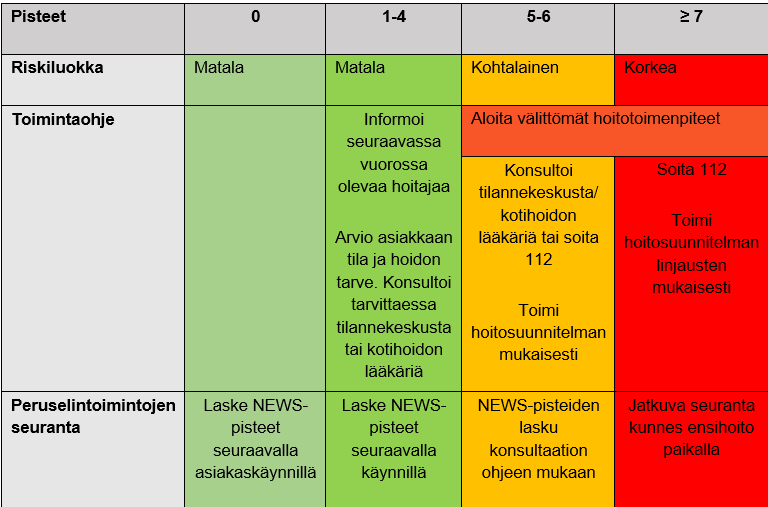 